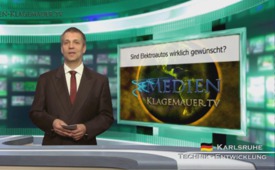 Sind Elektroautos wirklich gewünscht?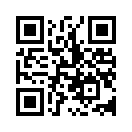 Politik und Presse erwecken den Eindruck, als würde die Einführung von Elektroautos mit Nachdruck betrieben. Doch da sind Zweifel angebracht.Politik und Presse erwecken den Eindruck, als würde die Einführung von Elektroautos mit Nachdruck betrieben. Doch da sind Zweifel angebracht. Kalifornien hatte im Jahr 1990 ein Gesetz erlassen, wonach die Fahrzeughersteller verpflichtet wurden, in einem bestimmten Umfang emissionsfreie Fahrzeuge zu bauen. Bereits 1996 gab es in Kalifornien leise, schnelle und abgasfreie Elektroautos mit einer Reichweite von ca. 130 Kilometern. Das hätte statistisch betrachtet für die täglichen Fahrten von 90 % der Bevölkerung gereicht. Die Fahrzeuge waren über Nacht aufladbar, in etwa so teuer wie Benzinautos und ausreichende Nachfrage war auch vorhanden. Doch die Ölkonzerne kippten zusammen mit der US-Regierung und den Autoherstellern den Vorstoß Kaliforniens, und so wurde dieses Gesetz am 24.4.2003 wieder aufgehoben. Die Fahrzeuge wurden aus dem Verkehr gezogen und mit ihnen die fortschrittliche Technik begraben. Auch wenn die deutsche Politik nicht so offensichtlich gegen Elektroautos vorgeht, stellt sich die Frage, warum die Entwicklung auf diesem Gebiet so schleppend vorangeht. Möglicherweise ist nicht nur der amerikanischen Regierung die Abhängigkeit der Verbraucher vom Öl wichtiger als eine umweltfreundliche Technologie.von gaQuellen:http://www.youtube.com/watch?v=PLf1Is3GA-MDas könnte Sie auch interessieren:---Kla.TV – Die anderen Nachrichten ... frei – unabhängig – unzensiert ...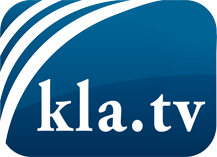 was die Medien nicht verschweigen sollten ...wenig Gehörtes vom Volk, für das Volk ...tägliche News ab 19:45 Uhr auf www.kla.tvDranbleiben lohnt sich!Kostenloses Abonnement mit wöchentlichen News per E-Mail erhalten Sie unter: www.kla.tv/aboSicherheitshinweis:Gegenstimmen werden leider immer weiter zensiert und unterdrückt. Solange wir nicht gemäß den Interessen und Ideologien der Systempresse berichten, müssen wir jederzeit damit rechnen, dass Vorwände gesucht werden, um Kla.TV zu sperren oder zu schaden.Vernetzen Sie sich darum heute noch internetunabhängig!
Klicken Sie hier: www.kla.tv/vernetzungLizenz:    Creative Commons-Lizenz mit Namensnennung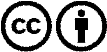 Verbreitung und Wiederaufbereitung ist mit Namensnennung erwünscht! Das Material darf jedoch nicht aus dem Kontext gerissen präsentiert werden. Mit öffentlichen Geldern (GEZ, Serafe, GIS, ...) finanzierte Institutionen ist die Verwendung ohne Rückfrage untersagt. Verstöße können strafrechtlich verfolgt werden.